	ЧЕМПИОНАТ г. Якутскпо естествознанию2017 годТеоретический турЗадания для 6 классаДорогие ребята!Вам предложено ответить на 5 вопросов по всем естественнонаучным учебным предметам: биологии, химии, географии, физике и астрономии. Внимательно прочитайте задания, постарайтесь при их решении применять не только знания, полученные в школе, но и те, что приобретены в ходе просмотра телевизионных программ, чтения увлекательных книг, детских энциклопедий и пр. При ответе можете делать пояснительные рисунки. 1.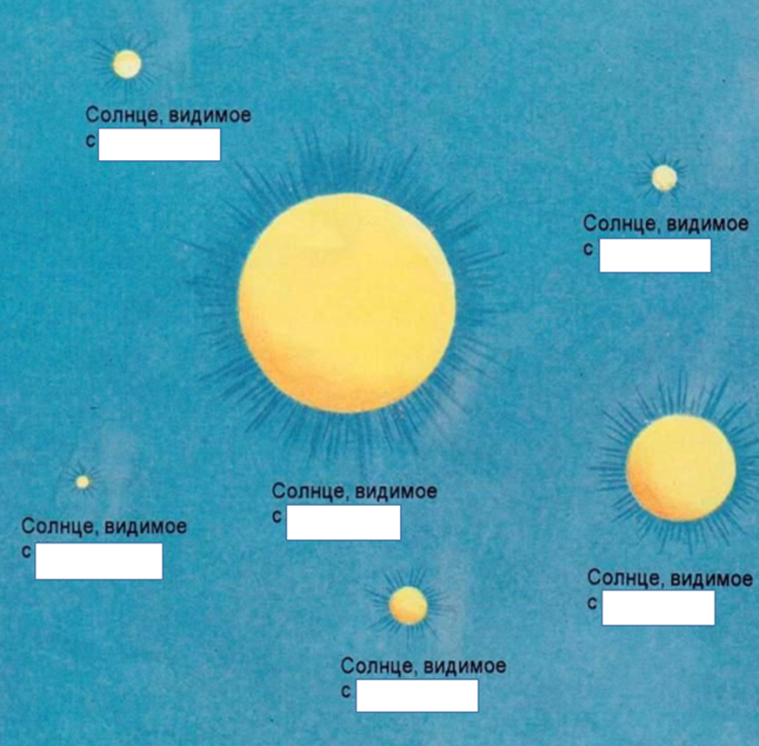 Рис. 1.Рис. 1.Подпишите на рис. 1 в белых прямоугольниках названия тех планет, с которых Солнце видно в таких размерах, как оно изображено рядом с этими прямоугольниками. Планеты: Нептун, Венера, Сатурн, Марс, Уран, Юпитер.2.Было время, когда россияне поставляли в Европу гусей. Особенно ценились серые гуси тульской породы. А перемещались птицы на «западный» рынок самым экономным способом – своим ходом. Ни тебе транспортных затрат, ни холодильников… Да и корма вдоль дорог тогда было достаточно. Одно затрудняло движение: нежные лапы гусей повреждались в дороге, и гусей нужно было лечить. Русских поставщиков выручила смекалка. Что же они придумали? Как можно защитить гусиные лапы? Только не предлагайте пошить им ботинки…  Было время, когда россияне поставляли в Европу гусей. Особенно ценились серые гуси тульской породы. А перемещались птицы на «западный» рынок самым экономным способом – своим ходом. Ни тебе транспортных затрат, ни холодильников… Да и корма вдоль дорог тогда было достаточно. Одно затрудняло движение: нежные лапы гусей повреждались в дороге, и гусей нужно было лечить. Русских поставщиков выручила смекалка. Что же они придумали? Как можно защитить гусиные лапы? Только не предлагайте пошить им ботинки…  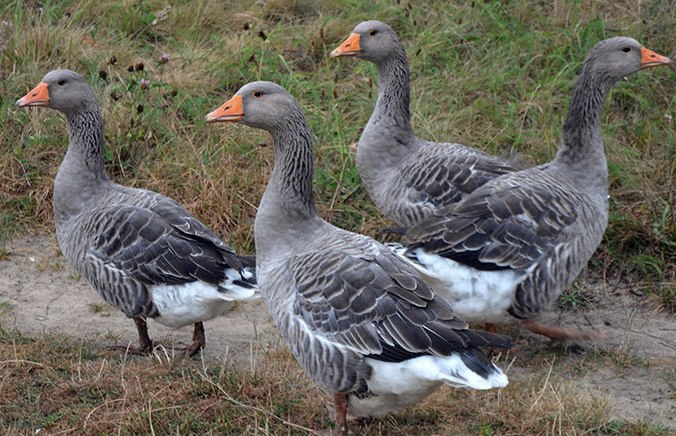 Рис. 23В тундре Якутии выпадает 210 мм осадков в год (рис. 3). Точно такое же количество осадков выпадает в полупустынях Калмыкии (рис. 4). Почему же тундра Якутии сильно заболочена, а полупустыня Калмыкии, наоборот, засушлива?В тундре Якутии выпадает 210 мм осадков в год (рис. 3). Точно такое же количество осадков выпадает в полупустынях Калмыкии (рис. 4). Почему же тундра Якутии сильно заболочена, а полупустыня Калмыкии, наоборот, засушлива?В тундре Якутии выпадает 210 мм осадков в год (рис. 3). Точно такое же количество осадков выпадает в полупустынях Калмыкии (рис. 4). Почему же тундра Якутии сильно заболочена, а полупустыня Калмыкии, наоборот, засушлива?3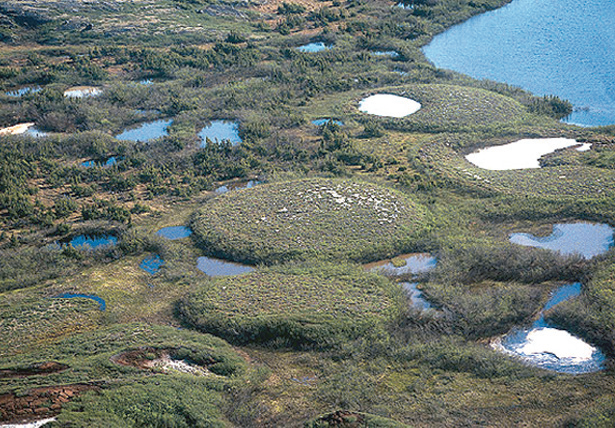 Рис. 3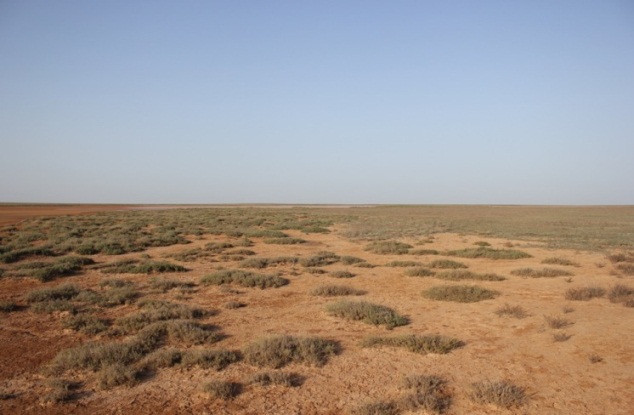 Рис. 4Рис. 44Почему рыбы могут обитать на таких глубинах, где вода раздавит даже подводную лодку? Почему давление воды не раздавливает рыб даже на глубине 10 км?Рис. 5.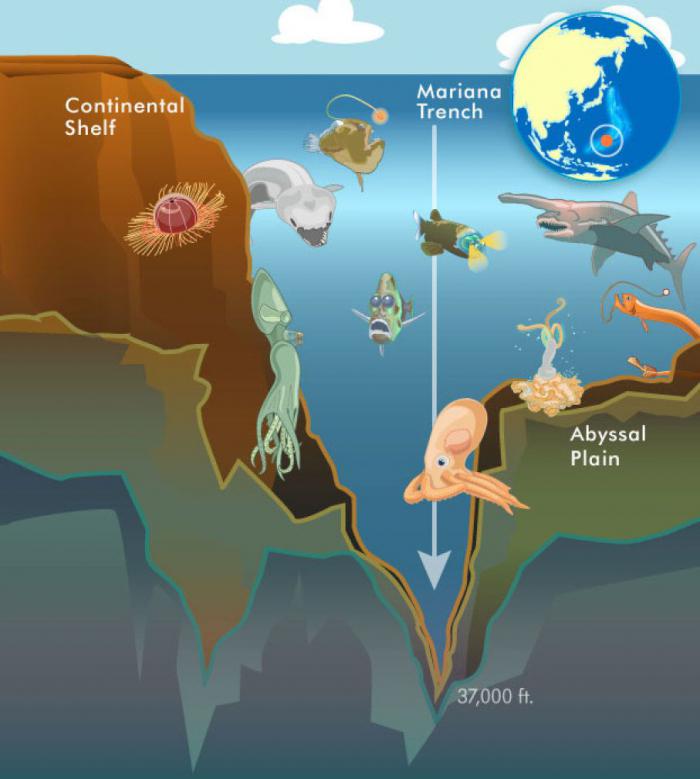 Рис. 5.5.При изготовлении посуды из какого-либо материала следует иметь в виду, что существует вероятность попадания этого материала в пищевод и желудок - и в виде частиц самого материала, и в виде соединений с веществами, которые содержатся в еде (если еда горячая, то скорость реакции может увеличиваться; да и в еде часто находятся химически активные ингредиенты). 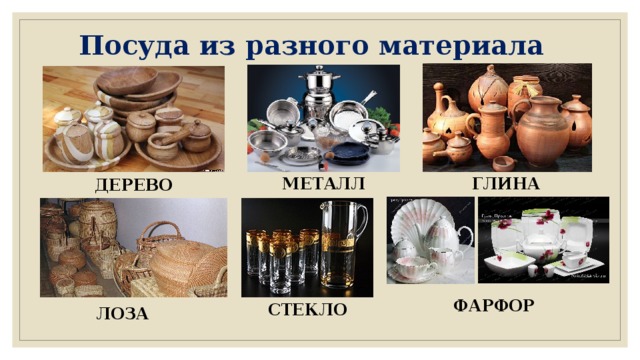 А) Оцените экологическую безопасность посуды из перечисленных материалов (веществ): А) фаянса; Б) свинца; В) алюминия; Г) стекла; Д) дерева.Б) В историческое время использование посуды из материала (какого?) из списка предложенных  веществ, способствовало (являлось одной из причин) упадку могущества Римской империи. Дайте аргументированный ответ.При изготовлении посуды из какого-либо материала следует иметь в виду, что существует вероятность попадания этого материала в пищевод и желудок - и в виде частиц самого материала, и в виде соединений с веществами, которые содержатся в еде (если еда горячая, то скорость реакции может увеличиваться; да и в еде часто находятся химически активные ингредиенты). А) Оцените экологическую безопасность посуды из перечисленных материалов (веществ): А) фаянса; Б) свинца; В) алюминия; Г) стекла; Д) дерева.Б) В историческое время использование посуды из материала (какого?) из списка предложенных  веществ, способствовало (являлось одной из причин) упадку могущества Римской империи. Дайте аргументированный ответ.При изготовлении посуды из какого-либо материала следует иметь в виду, что существует вероятность попадания этого материала в пищевод и желудок - и в виде частиц самого материала, и в виде соединений с веществами, которые содержатся в еде (если еда горячая, то скорость реакции может увеличиваться; да и в еде часто находятся химически активные ингредиенты). А) Оцените экологическую безопасность посуды из перечисленных материалов (веществ): А) фаянса; Б) свинца; В) алюминия; Г) стекла; Д) дерева.Б) В историческое время использование посуды из материала (какого?) из списка предложенных  веществ, способствовало (являлось одной из причин) упадку могущества Римской империи. Дайте аргументированный ответ.